Annotating the Text… Chains***Annotating = THINKING ABOUT WHAT YOU ARE READING***Some actions to consider:Vocabulary  circle unknown/tricky words; stop and define them; write definition or synonym in the margin; reread sentence or paragraphBig Ideas  we are tracking Isabel’s character growth/change over the course of the novel and using that to determine the story’s theme; any words, sentences, or scenes that help illustrate this should be identified (boxed, note in margin, underline/highlight, fold page, etc.)Questions  jot wondering questions in the marginConfusion  if at any point you feel lost/confused you need to 1) reread for clarification 2) if the issue isn’t solved by rereading, mark the spot with a question mark in the margin, so you can look for clarification as you read onPowerful Language  the author uses brilliant and very powerful language throughout the novel; mark sections of text that use similes, metaphors, personification, descriptive language, imagery, etc.; ask yourself: “What is the author really saying here?” 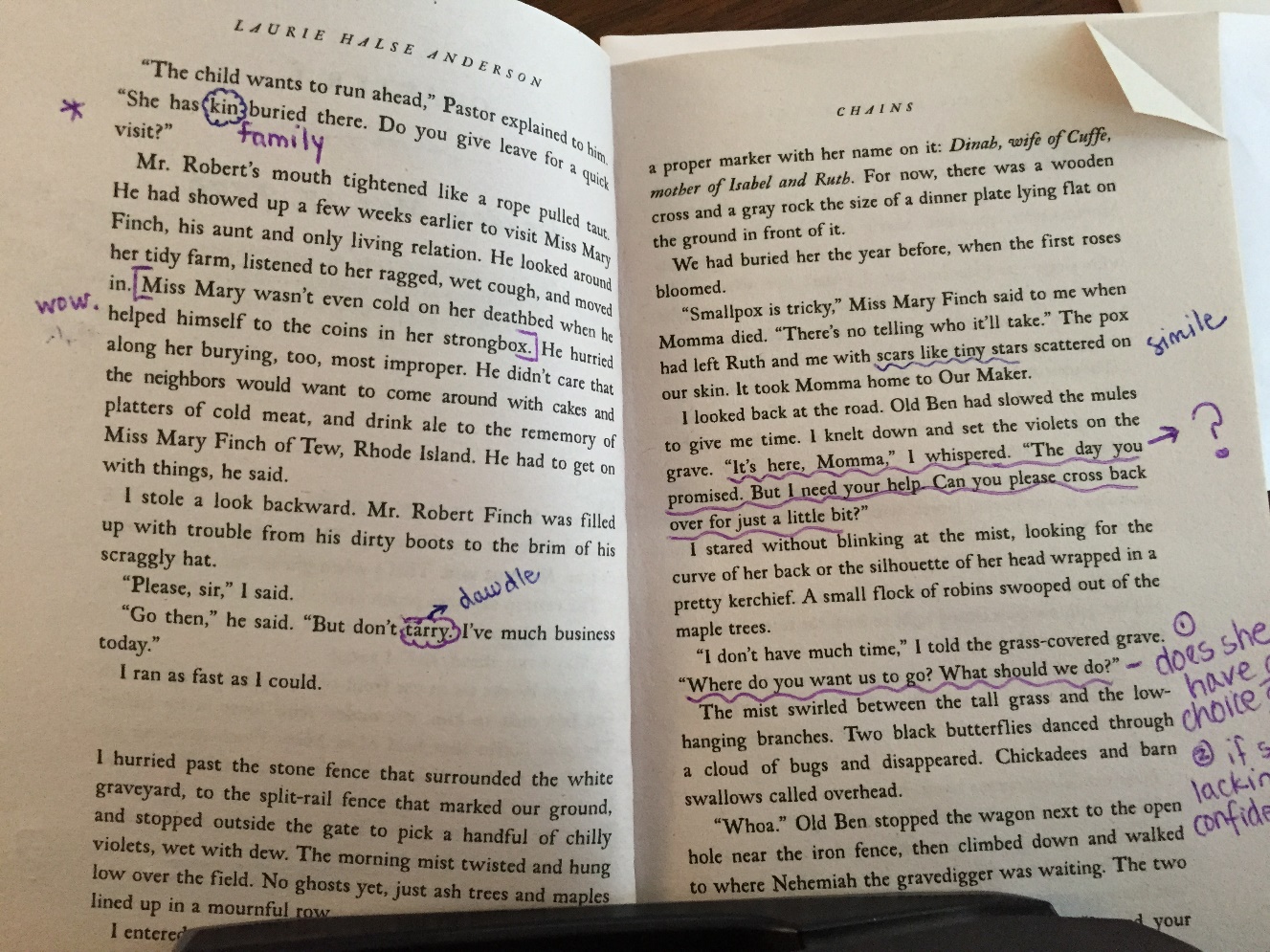 